GYMNAZIUM  ŠTERNBERK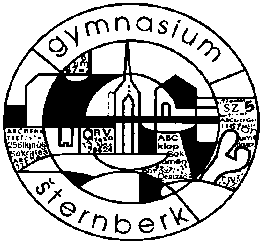 Horní náměstí 5, 785 01  ŠTERNBERKtel.: 585 094 101,  fax:585 754 783e-mail:  kanakova@gymst.cz,http://www.gymst.com Závazná přihláška     Přihlašuji závazně svého syna/dceru …………………………………………………studenta/tku třídy…………… na seznamovací kurz , který Gymnázium Šternberk pořádá pro studenty prvních ročníků v termínu 2.9 – 4.9.2019.Přesné informace o kurzu budou uvedeny v pokynech. Závaznou přihlášku je nutno zaslat na adresu gymnázia do rukou třídního učitelepaní Mgr. Jana Večerky do 20.6.2019. Cena tohoto kurzu je 2300,-Kč. Pozn. V případě neúčasti na kurzu může být část finanční hotovosti použita na zaplacení            storno poplatků a organizačních nákladů ze strany provozovatele daného rekreačního           zařízení.Souhlas rodičů s aktivitami na kurzuSouhlasím/nesouhlasím s tím, aby můj syn/dcera  ……………………………………………student/tka třídy…………… na seznamovací kurzu, který Gymnázium Šternberk pořádá pro studenty prvních ročníků v termínu 2.9 – 4.9.2019 se mohla  účastnit teambuidingovým aktivit – airsoft, vysoká a nízká lana, skoky na trampolíně, laser game.Pozn: v případě částečného nesouhlasu přeškrtněte uvedenou aktivitu.Ve Šternberku dne …………………									---------------------------------									podpis zákonných zástupcůGYMNAZIUM  ŠTERNBERKHorní náměstí 5, 785 01  ŠTERNBERKtel.: 585 094 101,  fax: 585 754 783e-mail:  kanakova@gymst.cz,http://www.gymst.com                                                                                                              Ve Šternberku 6.6.2019 Vážení rodiče,Stejně jako v minulých letech se nově příchozí studenti prvních ročníků zúčastníseznamovacího kurzu.Termín: 2.9.-4.9.2019Místo: Chata Orientka – Potočná 100, 795 01 Stará Ves u RýmařovaVedoucí : Mgr. Michal Rychtecký +   Mgr. Jan Večerka  (třídní učitel)Cíl tohoto kurzu : snaha o bližší seznámení studentů nové třídy navzájem, seznámení ses třídním učitelem a některými dalšími pedagogy ještě před vstupem do nového školníhoprostředí.Odjezd: 2.9.2019 v 10.30 z Dvorské ulice (autobusové stanoviště – nádraží)  Příjezd: 4.9.2019 v odpoledních hodinách (po 13 hodině na Dvorskou ulici)Doprava: autobusCena: 2300,- KčStrava: plná penzeUbytování: budova (chata)S sebou: průkaz pojištěnce, sportovní oblečení a obuv (i do špatného počasí), pláštěnka,                 plavky, přezůvky !!!, hygienické potřeby, kapesné, léky (pokud užíváte),               psací potřeby, sešit na poznámkyPlatbu za kurz uhraďte současně s platbou za učebnice do 31.7.2019 (z organizačních důvodů) Závaznou přihlášku zašlete společně se souhlasem rodičů s aktivitami na kurzu do 20.6.2019 třídnímu učiteli na adresu školy.Doporučuji uzavřít pojištění odpovědnosti za škodu.                                                                                  S pozdravem                                                                                                            Mgr. Jan Večerka                                                                                                               Mgr. Michal Rychtecký                                                                                                                 (vedoucí kurzu)